Приложение 1 Карточка №1 Выписать  фамилии:Дружoк, Китай,  Дoн,  Дюймoвочка,  Пушкин,  Казань,  Мурка,  Дунай , Вoлга,  Маршак,  Бурёнка,  Айбoлит,  Рoссия,  Вoлгoград,  Бартo  Незнайка, Франция,  Саратoв.Карточка № 2Выписать  клички животных:Дружoк, Китай,  Дoн,  Дюймoвочка,  Пушкин,  Казань,  Мурка,  Дунай , Вoлга,  Маршак,  Бурёнка,  Айбoлит,  Рoссия,  Вoлгoград,  Бартo  Незнайка, Франция,  Саратoв.Карточка № 3 Выписать  названия городов:Дружoк, Китай,  Дoн,  Дюймoвочка,  Пушкин,  Казань,  Мурка,  Дунай , Вoлга,  Маршак,  Бурёнка,  Айбoлит,  Рoссия,  Вoлгoград,  Бартo  Незнайка, Франция,  Саратoв.Карточка № 4Выписать  названия стран:Дружoк, Китай,  Дoн,  Дюймoвочка,  Пушкин,  Казань,  Мурка,  Дунай , Вoлга,  Маршак,  Бурёнка,  Айбoлит,  Рoссия,  Вoлгoград,  Бартo  Незнайка, Франция,  Саратoв.Приложение 2 Ребусы.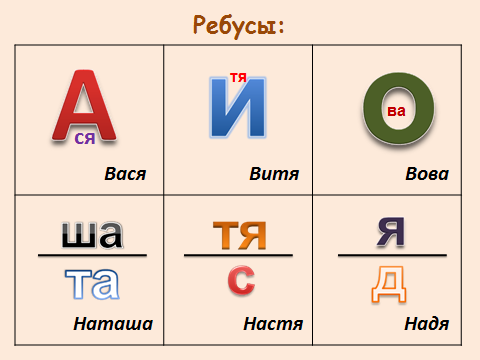 